Муниципальное бюджетное общеобразовательное учреждениеПетрозаводского городского округа«Лицей № 40»Проект «Мыльный  цветок»учебно-исследовательская работа по окружающему миру                            Автор                                                     ученица 4 «В» класса,                                                                      Писарева Диана  Александровна                                         Руководитель                                                                  Морозова Елена АнатольевнаПетрозаводск2018ОглавлениеВведениеАктуальность исследуемой проблемы: я выбрала тему природы и исследования растений, потому что очень люблю растения. Больше всего меня привлекают комнатные растения и цветущие растения дачного участка. Мне стало интересно, откуда у растений такие говорящие названия: Мыльнянка, Мухоловка, Подорожник, Кошачья лапка, Пастушья сумка и др.При виде ярких цветов у меня всегда поднимается  настроение и мне хочется узнать как можно больше о ярких и хрупких обитателях цветочной клумбы.Родная природа окружает нас и позволяет исследовать, узнавать много нового и интересного, расширять свой кругозор и пополнять знания.Растение Мыльнянка – нежное и  ароматное, привлекающее своей красотой, но и неприхотливостью. Поэтому именно с ним мне захотелось провести своё исследование.Цель: исследование растения Мыльнянка.Задачи:найти информацию о растении Мыльнянка; исследовать растение Мыльнянка;провести опыты и эксперименты с растением;изготовить  шампунь  из Мыльнянки.Методы исследования:наблюдение за растением;экспериментирование;сравнение полученных результатов.Гипотеза:  растение Мыльнянка – природное мыло, которое можно использовать для мытья и стирки на природе и в домашних условиях. Глава 1.  Растение МыльнянкаМыльнянка относится к семейству гвоздичных. Часто в народе можно услышать и другое название этого растения «лунная пыль», «мыло» или «сапонария». Растение однолетнее, двулетнее, встречаются и многолетники. Неприхотливо в уходе, хорошо растет на любых почвах. В природе насчитывается около 30 видов, в основном это декоративная, но встречается и мыльнянка лекарственная. Распространена по всей Евразии, в основном растет на каменистых склонах, встречается на Кавказе, Крыму и даже в западной Сибири.Растение неприхотливо, хорошо растет на плотных почвах, в росте достигает до метра, но в основном в дикой природе можно встретить низкорослые экземпляры, красиво стелющиеся, как ковер. У мыльнянки разветвленная корневая система, стебли тоже разветвляются, они ползучие, опушенные или слегка приподнимающиеся. Листья продолговатой формы, верхушка листочков заостренная, а к основанию суженная. Цветы мыльнянки — с длинными тычинками, имеют 5 лепестков, очень красивого нежного цвета от белого до ярко пурпурного. Плоды небольшие, в виде коробочек. Растет мыльнянка очень быстро, отлично приспосабливается к любым погодным условиям, практически не болеет и не подтверждается вредителям. Название растения происходит от латинского слова, что означает мыло, в связи с высоким содержанием сапонина - вырабатываемого корнями растения вещества, которое пенится при смешивании с водой. До недавнего времени мыльнянку часто использовали в музеях, поскольку растение благодаря своим очищающим свойствам гораздо лучше подходит для ухода за деликатными старинными гобеленами и тканями, чем большинство современных очищающих средств.Глава 2. Опыты и эксперименты с растением МыльнянкаПосле  определения растения Мыльнянка на дачном участке и  поиска  информацию о растении в справочниках, книгах и интернете была  проведена  серию опытов и экспериментов с растением по темам:Какие части растению мылятся?Моем руки с мыльнянкой.Стираем бельё с мыльнянкой.Изготавливаем  шампунь  из Мыльнянки.Опыты и эксперименты с растениемОпыт первый «Какие части растения мылятся лучше?»Материал и оборудование: цветы, листья и  корни мыльнянки, вода, 3 ёмкости.Ход: наливаем воду в три емкости, опускаем в каждую отдельно:  цветы, листья и  корни мыльнянки, размыливаем их в воде руками до образования пены. Анализируем результат.Ошибка: первоначально с корней была снята оболочка и корни не мылились, при добавлении снятой оболочки в раствор, образовалась очень обильная пена.Вывод: наибольшее количество сапонина находиться в неочищенных корнях растения, меньшая концентрация в цветах и листьях.Опыт второй «Моем руки»Материал и оборудование: цветы мыльнянки, вода, мыло.Ход: пачкаем руки землёй три раза, первый раз пытаемся отмыть их водой, второй раз – водой с цветами Мыльнянки, третий раз водой с мылом.Вывод: после мытья рук водой остались грязный пятна, при использовании цветов Мыльнянки и мыла, руки стали чистыми.Опыт третий «Стираем бельё»Материал и оборудование: три лоскутка ткани, таз, цветы мыльнянки, вода, мыло.Ход: лоскутки ткани пачкаем землёй, отстирываем первый лоскуток водой, второй - водой с цветами мыльнянки, третий- водой с мылом.Вывод: на лоскутке, который отстирывали водой, осталось загрязнение, при использовании цветов Мыльнянки и мыла, лоскутки стали чистыми.Опыт четвёртый «Отстирываем цветами Мыльнянки сложные пятна»Материал и оборудование: три лоскутка ткани, таз, цветы мыльнянки, вода, клубничный сок, свежая трава, кофе.Ход: лоскутки ткани пачкаем клубничным соком, свежей травой, кофе. Последовательно отстирываем лоскутки водой с использованием цветов Мыльнянки.Вывод: очень хорошо отстирались  клубные пятна, хуже - кофейные, на лоскутке, испачканном травой, осталась часть пятен.Изготавливаем  натуральный шампунь из МыльнянкиИнтересно было не только поэкспериментировать с растение, но и создать моющее средство по уходу за волосами.Шампунь из МыльнянкиМатериал и оборудование: 30 гр. мыльных корней, 30 гр. растений, соответствующих типу волос  (ромашка — для светлых волос, шалфей — для тёмных волос, смородина — для рыжих), вода, пластиковая мисочка, металлическая  емкость, 0,5л. банка и три маленькие баночки с крышками.Ход: заливаем мыльные корни кипятком и оставляем на 12 часов. Переливаем в кастрюлю и доводим до кипения, кипятим 15 минут, снимаем с огня, добавляем растения, размешиваем, настаиваем 12 часов, пропускаем через фильтр и разливаем по ёмкостям.Примечание: именно здесь понадобилась помощь взрослых  при  использовании плиты.Вывод: получились три баночки с разным шампунем, который хорошо пенился и  промывал волосы. Шампунь получился ароматный и полезный для волос.ЗаключениеГипотеза подтвердиласьИсследование показало, что растение Мыльнянка – природное мыло, которое можно использовать для мытья и стирки на природе и в домашних условиях. Наибольшее количество сапонина находится в корнях растения, но значительная часть содержится также и в цветах, которые можно с успехом использовать для  мытья рук и стирки белья.Из корней Мыльнянки можно приготовить шампунь для разного типа волос, добавляя в его состав другие растения, например ромашку, шалфей, смородину.Проект «Мыльный цветок» помог мне сделать интересные открытия в мире растений.Список литературы Валягина-Малютина  Е.Т. Лекарственные растения /Е.Т. Валягина- Малютина.- изд. Санкт-Петербург: Специальная литература, 1996.- 240с., цв. илл.Справочник по траволечению детей и взрослых. В.М. Виноградов и др.- изд. Санкт-Петербург: ИКФ «Фолиант», 1996.- 592с., цв. илл. https://rodovid.me/dicoros/mylnyanka-vmesto-myla.html http://dachnaya-zhizn.ru/mylnyanka-posadka-i-ukhodПриложение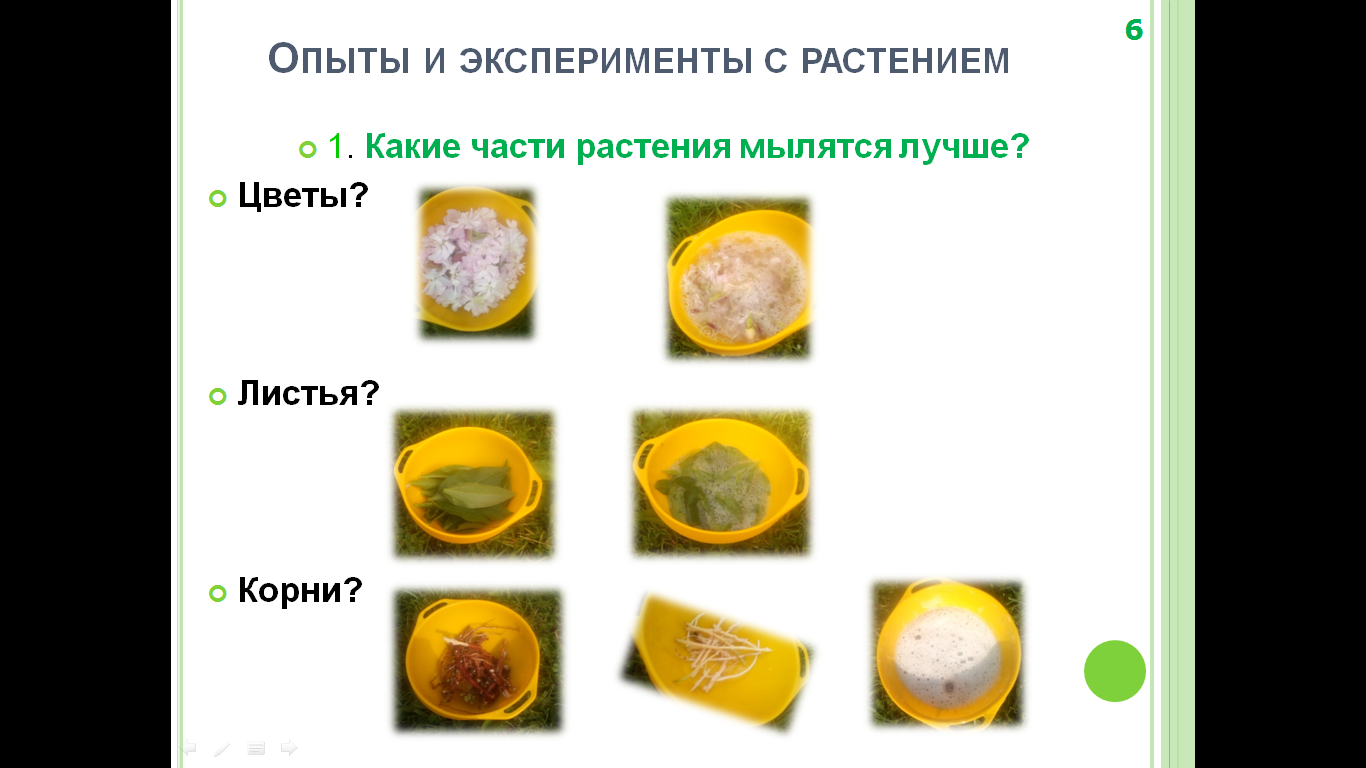 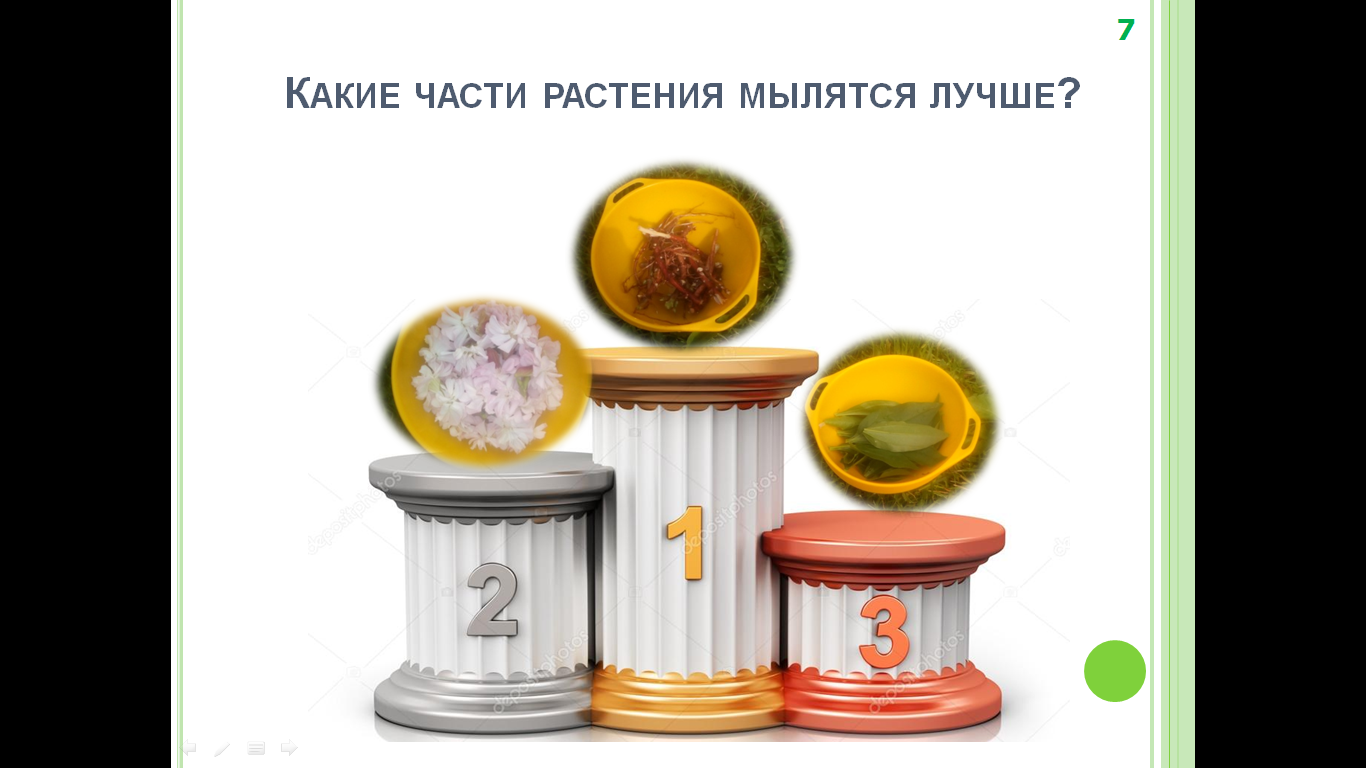 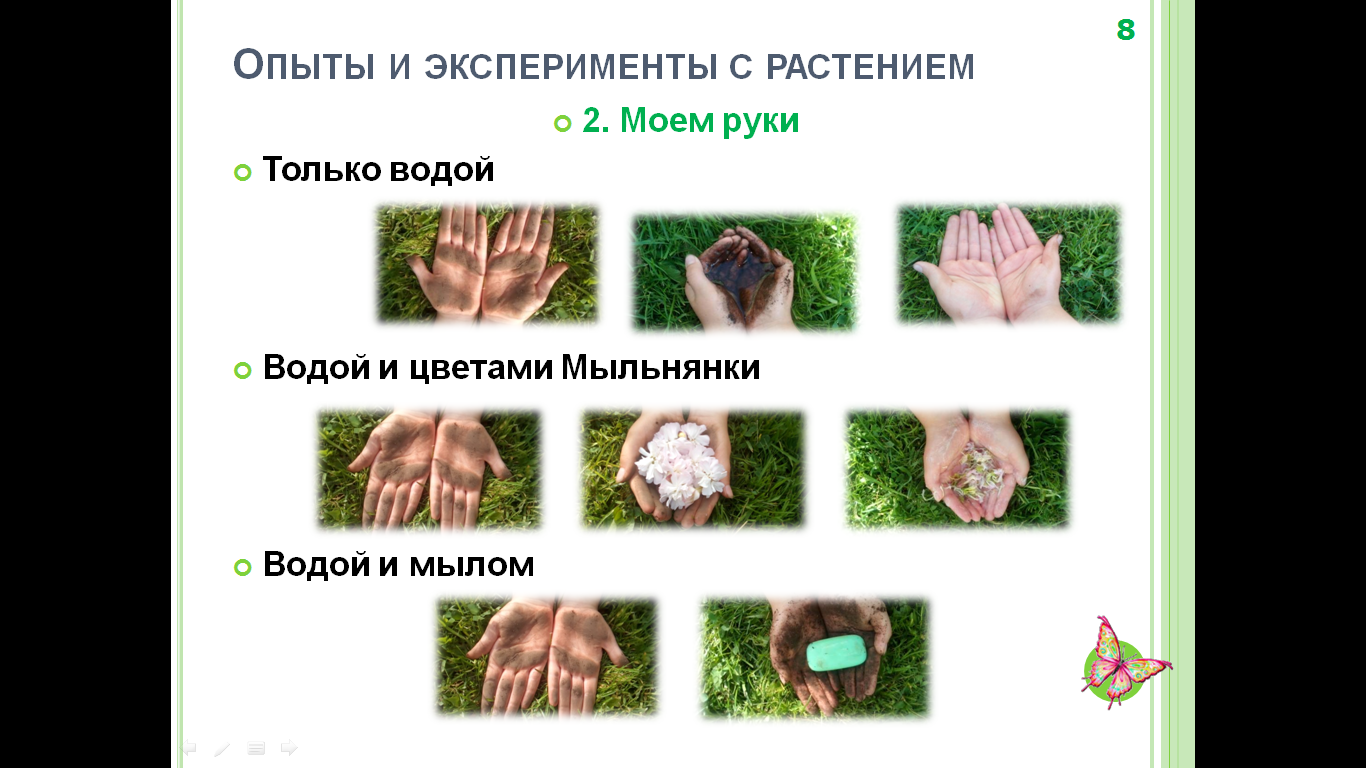 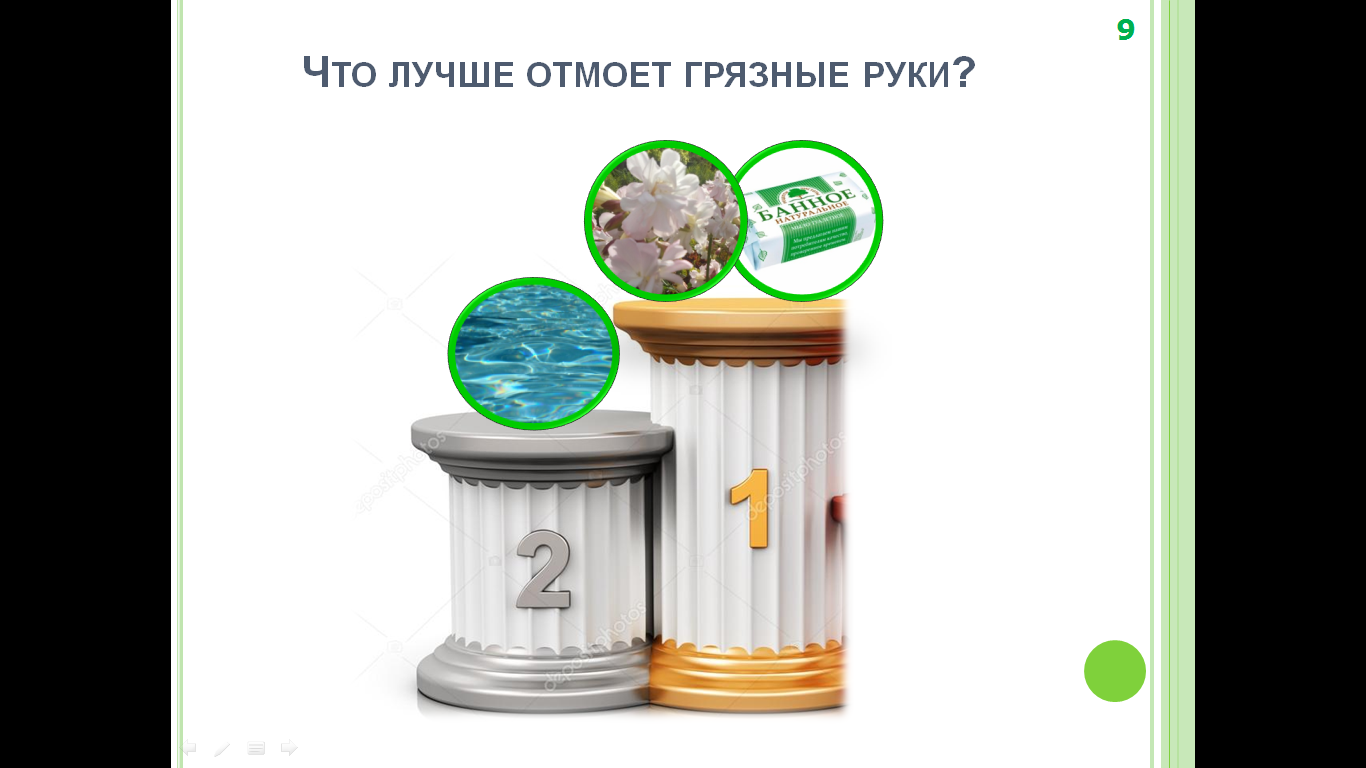 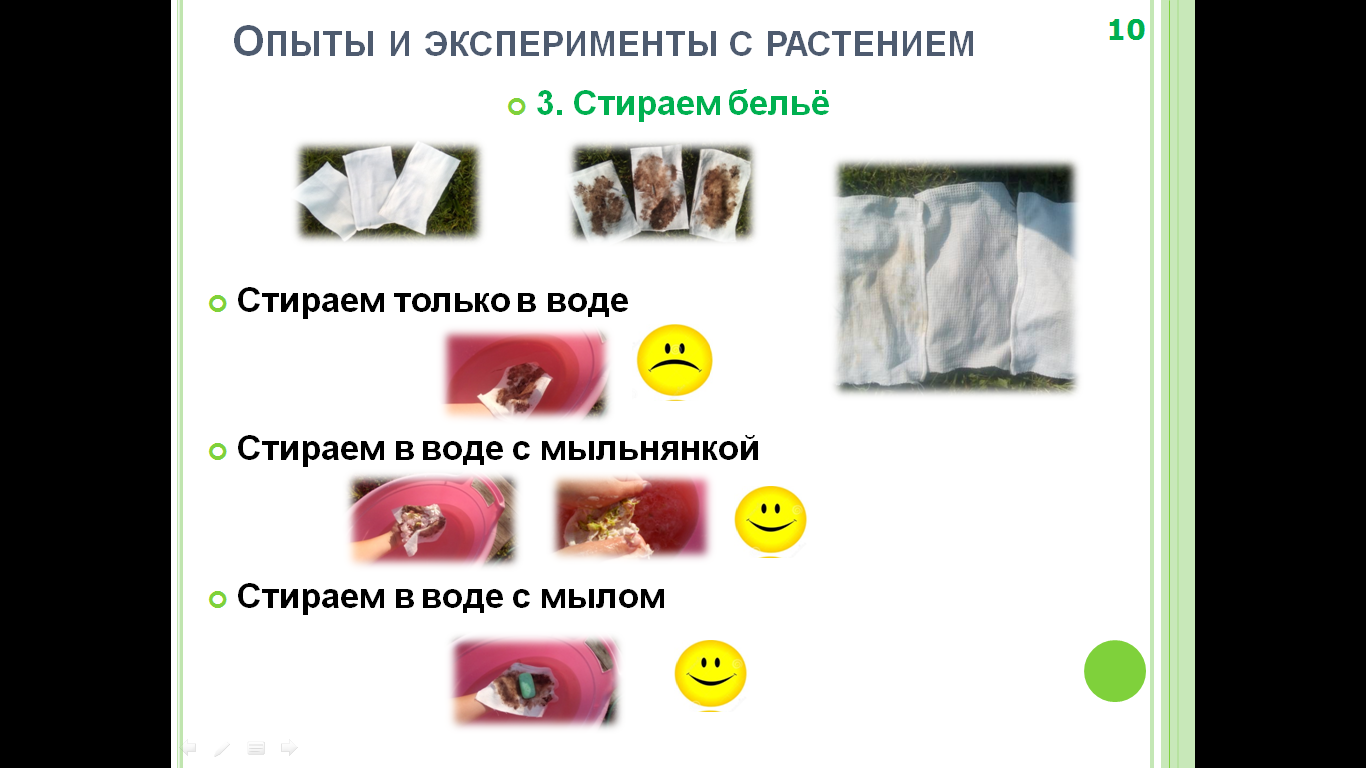 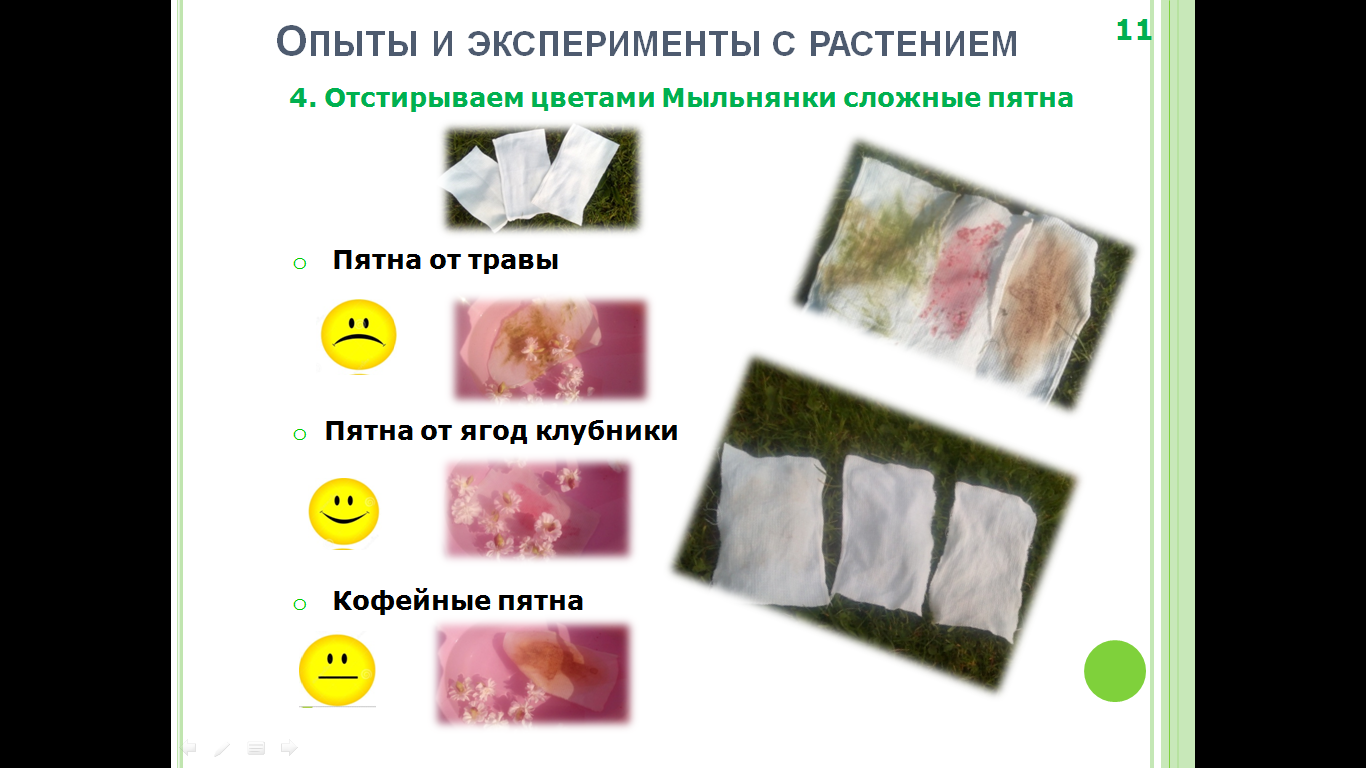 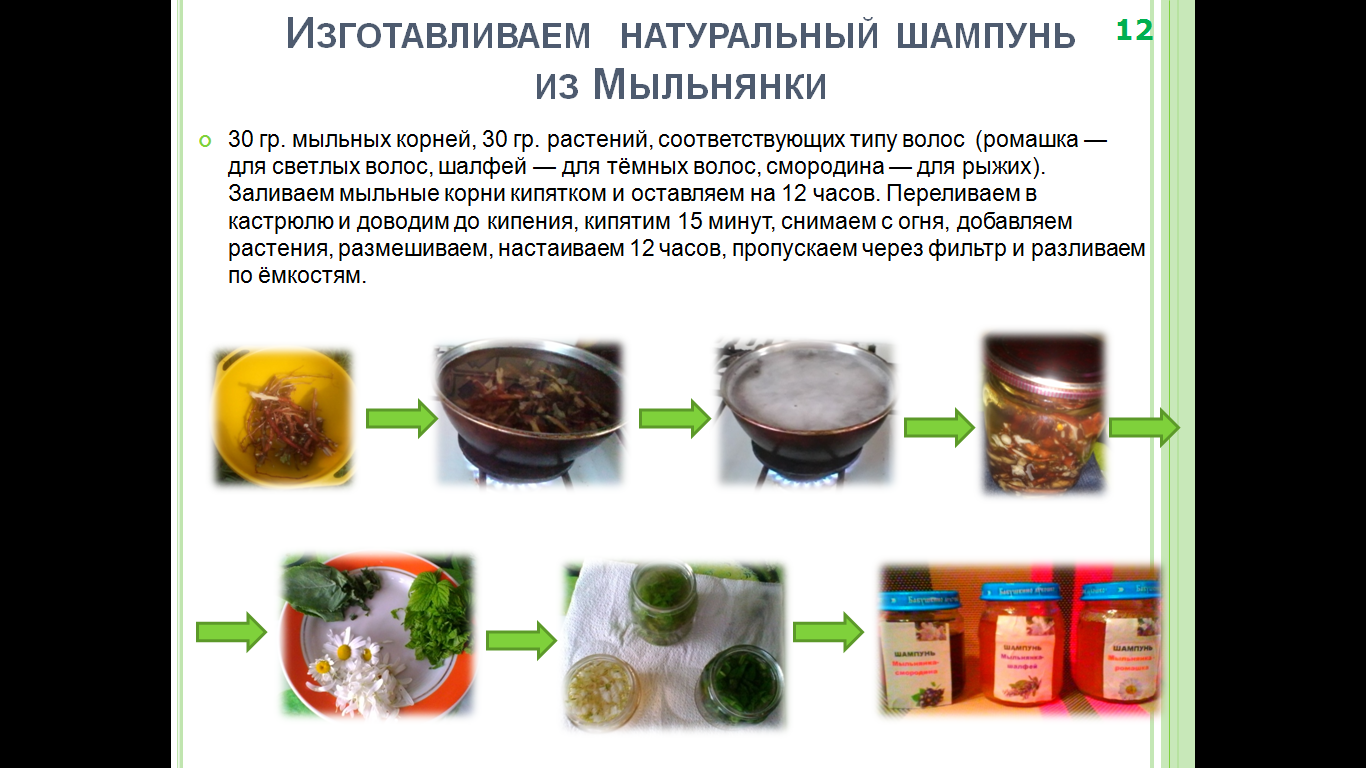 Введение ст. 3Глава 1. Растение Мыльнянкаст. 4 Глава 2. Опыты и эксперименты с растением Мыльнянкаст. 5Заключение ст. 8Список литературы ст. 9 Приложениест. 10